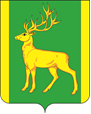 Финансовое управление администрации муниципального образования Куйтунский районП Р И К А Зр.п. КуйтунВ соответствии с Бюджетным кодексом Российской Федерации, на основании приказа Министерства финансов Российской Федерации от 29 ноября 2017 года №209н «Об утверждении Порядка применения бюджетной классификации операций сектора государственного управления, руководствуясь Положением о финансовом управлении администрации муниципального образования Куйтунский район, утвержденным постановлением администрации муниципального образования Куйтунский район от  22 марта 2011 года №250,П Р И К А З Ы В А Ю:1. Внести следующие изменения в Порядок применения бюджетной классификации Российской Федерации в части, относящейся к консолидированному бюджету муниципального образования Куйтунский район:           1.1  Пункт 2 приложения к перечню и правилам отнесения консолидированного бюджета муниципального образования Куйтунский район дополнить кодом направления расходов следующего содержания:«S2971 расходы на создание мест (площадок) накопления коммунальных отходов. По данному направлению расходов отражаются расходы в рамках муниципальных программ сельских поселений на создание мест (площадок) накопления коммунальных отходов, источником финансового обеспечения которых являются субсидии, предоставляемые из средств областного бюджета и софинансирование расходов из средств поселений.».           1.2 В приложении 3 после строки:дополнить строкой:2. Настоящий приказ подлежит размещению в сетевом издании «Официальный сайт муниципального образования Куйтунский район» в информационно-телекоммуникационной сети «Интернет» куйтунскийрайон,рф.3. Контроль за исполнением настоящего приказа возложить на начальника бюджетного отдела финансового управления администрации муниципального образования Куйтунский район Шишкину А.Н.Начальник ФУА МО Куйтунский район                                                Н.А. Ковшароваот25.02.2021г.№№ 15О внесении изменений в Порядок применения бюджетной классификации Российской Федерации в части, относящейся к консолидированному бюджету муниципального образования Куйтунский районРасходы на реализацию мероприятий по модернизации объектов теплоснабжения и подготовке к отопительному сезону объектов коммунальной инфраструктуры  73.0.00.S2200Расходы на реализацию мероприятий на создание мест (площадок) накопления коммунальных отходов73.0.00.S2971